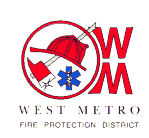 Foothills RETAC Fire/EMS Agency MCI Transportation Form # Victims Reported by Triage Category# Victims Reported by Triage Category# Victims Reported by Triage Category# Victims Reported by Triage Category# Victims Reported by Triage CategoryEmergency Medical ServicesEmergency Units RespondingEmergency Units RespondingEmergency Units RespondingEmergency Units RespondingRed
1Yellow
2Green
3Black
0TotalsDate:____________________Incident
Location:________________Hospital NameCan HandleRYGRYGRYGRYGRYGRYGRYG# SentRYGRYGRYGRYGRYGRYGRYGTag NumberCategoryPatient NamePrimary InjuriesEmergency Unit TransportingTime of DepartureHospital	R	Y	G	R	Y	G	R	Y	G	R	Y	G	R	Y	G	R	Y	G	R	Y	G	R	Y	G	R	Y	G	R	Y	G	R	Y	G	R	Y	G	R	Y	G	R	Y	G	R	Y	G	R	Y	G	R	Y	G	R	Y	G	R	Y	G	R	Y	GNotes:Notes:Notes:Notes:Notes:Notes:Notes: